THE COMMONWEALTH OF MASSACHUSETTS  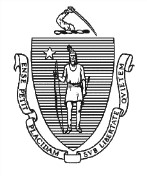 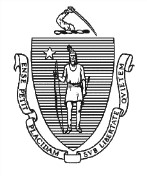 EXECUTIVE OFFICE OF LABOR AND WORKFORCE DEVELOPMENT  DEPARTMENT OF UNEMPLOYMENT ASSISTANCE REGISTRATION TO PAY DUA TAXES VIA ACH CREDIT y Name: ______________________________________________________________________Company Name: _____________________________________________________________________________ *DUA Employer Account Number: _________________________________________________________________ Federal Identification Number: ____________________________________________________________________ Street: ______________________________ City: ___________________ State: _________ Zip: _______________ **Agent/Professional Tax Preparer/Third Party? ID Number: ___________________________________________ Contact Person: _______________________________________________________________________________ Email: _______________________________________________________________________________________ (Please print clearly – you will only receive confirmation via email) Phone: _______________________________________ Fax: ___________________________________________ Email form to: 	UIEmployerReports@DETMA.ORGeFax:                             (617)626-6850Customer Service:      (617)626-5075	 Note: After submittal of this registration, if approved, you will be provided via email with the DUA mandated ACH credit record layout and DUA bank account and routing transit numbers. *Employers must have a DUA Employer Account Number (EAN) to apply. **Agent/Professional Tax Preparer/Third Party computing their client’s amount owed and/or filing this form on behalf of their clients must register with DUA UI Online system as a TPA and receive a TPA ID number. This TPA ID number must be included on this form as part of the registration for ACH Credit Processing. To apply for a TPA ID number, go to: www.mass.gov/uima, and click on: Third Party Administrator (TPA) UI Online login. If you want to pay online, please via UI Online and select to pay via ACH Debit. 